Информация о наличии свободных и доступных мощностей, емкости, мест, пропускных способностей сетей регулируемых коммунальных услуг на 4 квартал 2017 года Источник теплоснабжения:г.Аксу - РОК-2, принадлежащая АЗФ филиала АО «ТНК» Казхром». Пос. Аксу – АО «Евроазиатская Энергетическая Корпорация»Система теплоснабжения:	Г. Аксу – закрытая, пос. Аксу – открытая	Температурный   график:              г.Аксу - 110-70оС.	Водяные тепловые сети двухтрубного исполнения.Технологическая мощность тепловых сетей – 696656Гкал/годГ. Аксу – 523010 Гкал/годПос. Аксу – 173646 Гкал/год	Фактический объем передачи тепловой энергии с учетом нормативных потерь за 2014 год – 364760,2 Гкал/годГород Аксу - 343900Гкал/годПоселок Аксу – 20860,2 Гкал/годМаксимально-часовая нагрузка, Гкал/час по договору:г.Аксу					175,28 Гкал/час, в том числе:отопление – 100,19 Гкал/час		ГВС – 47,85 Гкал/частепловые потери – 27,24 Гкал/часпос. Аксу		9,0 Гкал/час, в том числена отопление – 5,721 Гкал/час	ГВС – 1,010 Гкал/частепловые потери – 2,269 Гкал/часРасход сетевой воды: г.Аксу       зимний период – 3898 м3/час                   летний период – 2440 м3/часпос.Аксу - не более 280 т/часНорма утечки сетевой воды: г.Аксу             отопительный период – 85 т/час                          летний период – 64,94 т/часпос.Аксу          не более 30 т/часДавление на подающем трубопроводе: г.Аксу                  зимний период - 8,5 кгс/см2 (прямая), 2,5 (обратная)                              летний период – 6,0 кгс/см2 (прямая), 3,0 (обратная)пос.Аксу               8,0 кгс/см2Количество тепловых пунктов:Г. Аксу: ЦТП-2шт, ТП-7штПоселок Аксу: ТП (операт) – 1шт.Схема инженерных коммуникаций КГП «Теплосервис-Аксу» на 4 квартал 2017 года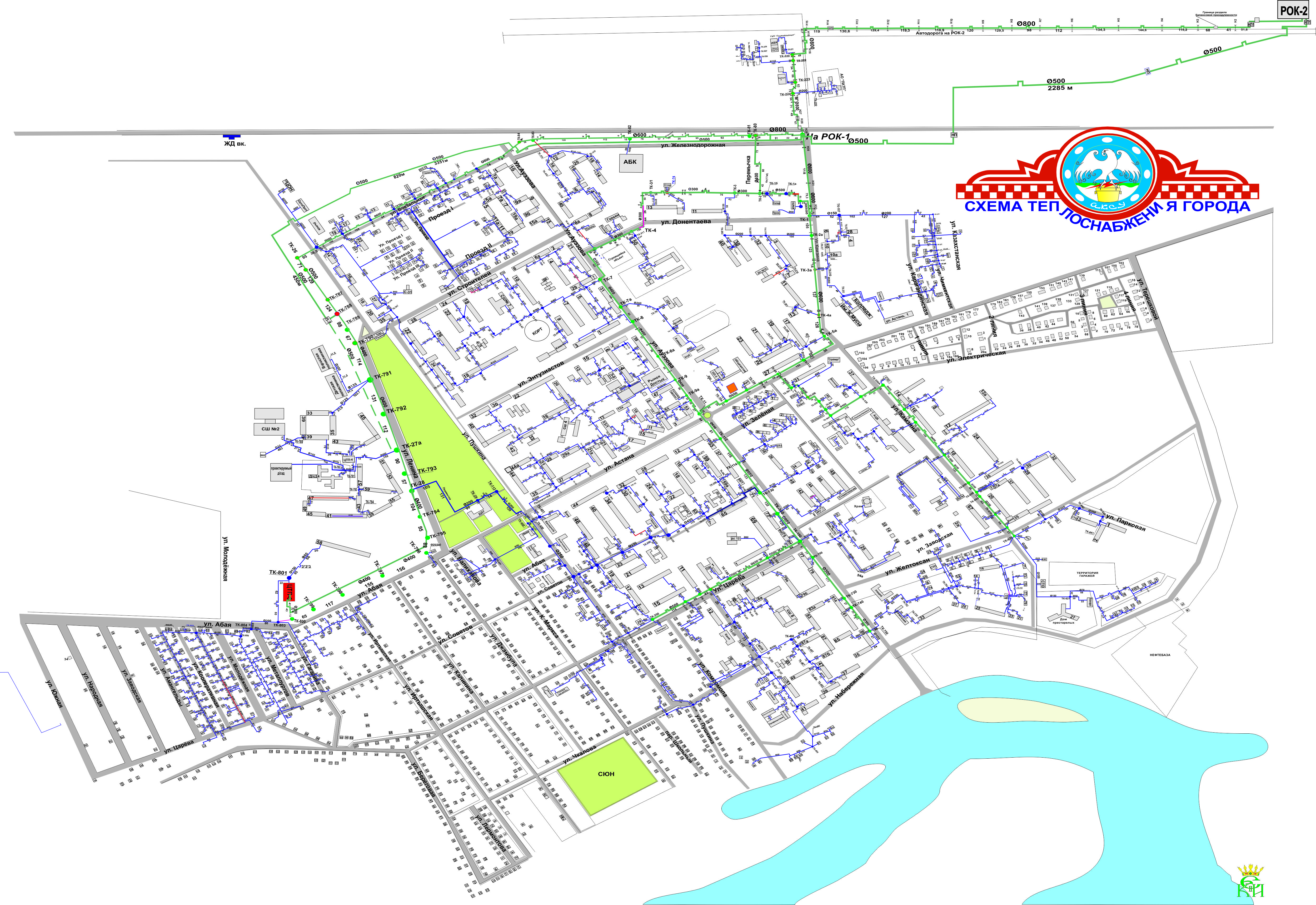 Сведения об инженерных коммуникациях на 4 квартал 2017 год	Протяженность тепловых сетей: всего – 79032 м, из них:	 г.Аксу  – 71139 м, в том числе:	- магистральные – 12234 м,		распределительные – 58905 м пос.Аксу -7893 м, в том числе: 	- магистральные – 2369 м			распределительные – 5524 м